8.pielikumsPriekules novada pašvaldības domes 2016.gada 28.aprīļa sēdes protokolam Nr.8, 7.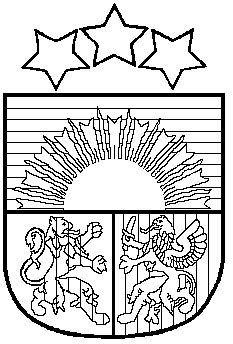 LATVIJAS REPUBLIKAPRIEKULES NOVADA PAŠVALDĪBAS DOMEReģistrācijas Nr. , Saules iela 1, Priekule, Priekules novads, LV-3434, tālrunis , fakss 63497937, e-pasts: dome@priekulesnovads.lvLĒMUMSPriekulē2016.gada 28.aprīlī                	                                                                                     Nr.87.Par zemes nomas maksas apmēra samazināšanu biedrībai “Pakavs G”, Gramzdas pag., Priekules nov.  Priekules novada pašvaldībā saņemts biedrības “Pakavs G”, reģ.Nr.40008234149, adrese: Skolas iela 3, Gramzda, Gramzdas pag., Priekules nov., valdes locekles Guntas Gruntiņas 12.04.2016. iesniegums, iereģistrēts ar Nr.2.1.4/610, ar lūgumu samazināt zemes nomas maksas apmēru par iznomāto zemes gabalu 0,047 ha platībā Miera ielā 5, Gramzdā, Gramzdas pagastā. Izvērtējot domes rīcībā esošo informāciju un ar lietu saistītos apstākļus, tika konstatēts:Ar 2016.gada 31.marta domes sēdes lēmumu, protokola noraksts Nr.5, 11., biedrībai tika iznomāts zemes gabals 0,047 ha platībā zemes vienībā Miera iela 5, kadastra apzīmējums 6458 001 0337, Gramzdas pagastā, rotaļu laukuma izveidei. Nomas maksa noteikta 1,5 % apmērā no zemes kadastrālās vērtības gadā.2016.gada 07.aprīlī tika noslēgts zemes nomas līgums ar Nr.2.3.4/38 ar termiņu līdz 01.03.2026.Zemes nomas maksas aprēķins: 0,047 ha x 2630 EUR: 0,5780 ha=213,86 EUR x 1,5%=3,21+21%=3,88 EUR.Kur: 0,047 ha –iznomātā platība;        2630 EUR- zemes kopējā kadastrālā vērtība uz 01.01.2016.;        0,5780 ha- zemes vienības platība;        213,86 EUR- iznomātās zemes daļas kadastrālā vērtība.Likums “Par pašvaldībām”21.panta pirmās daļas 14.punkta a) apakšpunkts nosaka, ka dome var izskatīt jebkuru jautājumu, kas ir attiecīgās pašvaldības pārziņā, turklāt tikai dome var noteikt, ja tas nav aizliegts vai noteikts ar likumiem vai Ministru kabineta noteikumiem, maksu par pašvaldības zemes, cita nekustamā un kustamā īpašuma lietošanu (iznomāšanu).Pamatojoties uz likuma „Par pašvaldībām” 21.panta pirmās daļas 14.punkta a) apakšpunktu, 27.punktu, atklāti balsojot PAR - 11 deputāti (Malda Andersone, Inita Rubeze, Arnis Kvietkausks, Inese Kuduma, Rigonda Džeriņa, Vaclovs Kadaģis, Ainars Cīrulis, Vija Jablonska, Arta Brauna, Gražina Ķervija,  Andris Džeriņš); PRET -  nav; ATTURAS -  nav; Priekules novada pašvaldības dome NOLEMJ:	Atstāt spēkā noteikto zemes nomas maksu.Lēmums izsūtāms:1 eks. Biedrībai “Pakavs G”, Skolas iela 3, Gramzda, Gramzdas pag., Priekules nov., LV3486;1 eks. Zemes lietu speciālistei M.Kokovihinai.Pašvaldības domes priekšsēdētāja       					V.Jablonska